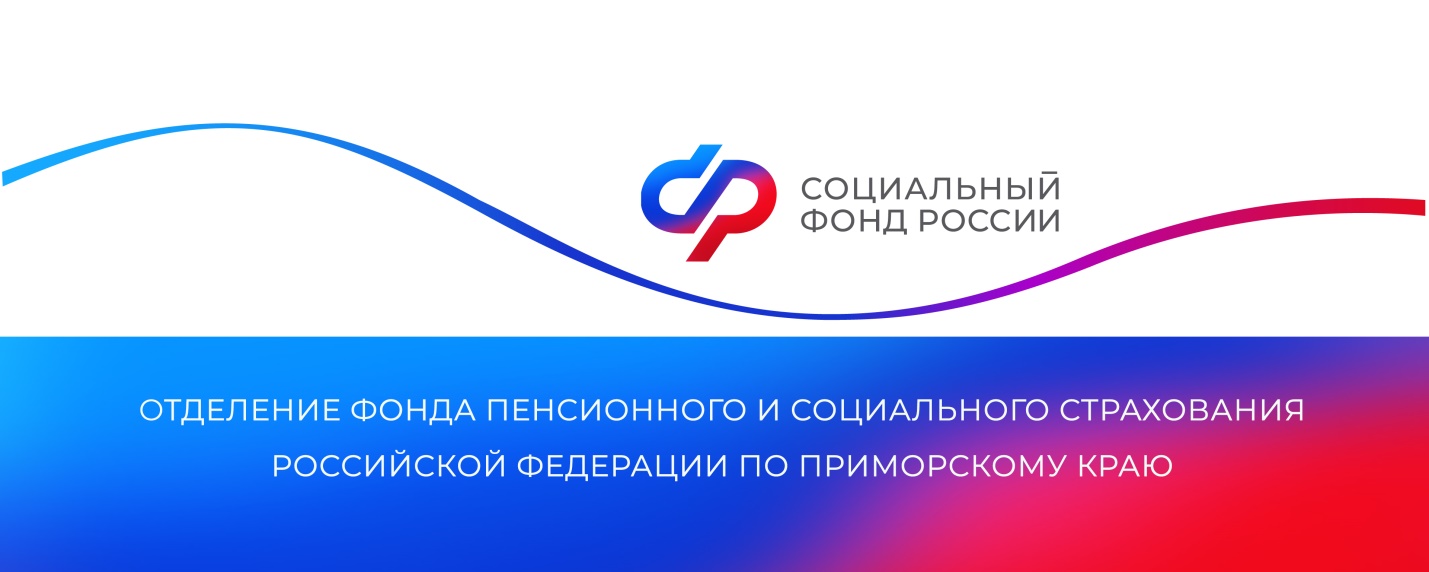 Отделение СФР по Приморскому краю компенсирует расходы на охрану труда более 500 работодателям В этом году Отделение Социального фонда России по Приморскому краю одобрило 510 заявлений от работодателей на финансирование предупредительных мер по сокращению производственного травматизма и профессиональных заболеваний работников на сумму 209 миллионов рублей. Социальный фонд возмещает предприятиям сумму в пределах 20% от общего объема страховых взносов, начисленных организациями за предшествующий календарный год. При этом если работодатели направляют работников предпенсионного и пенсионного возраста на санаторно-курортное лечение, они могут увеличить объем средств на предупредительные меры до 30% суммы страховых взносов.Финансовое обеспечение предупредительных мер осуществляется страхователем за счет собственных средств с последующим возмещением произведенных им расходов за счет средств бюджета фонда в пределах суммы, согласованной с региональным ОСФР.Финансированием мероприятий по охране труда может воспользоваться любая организация, которая своевременно и в полном объеме уплачивает страховые взносы по обязательному социальному страхованию от несчастных случаев на производстве. Страхователи могут использовать средства на санаторно-курортное лечение работников, приобретение средств индивидуальной защиты, проведение медосмотров, специальной оценки условий труда, обучение по охране труда и другие мероприятия, направленные на сокращение производственного травматизма и профессиональных заболеваний работников.Пресс-службаОтделения Социального фонда Россиипо Приморскому краю